ЉАРАР                                             ПОСТАНОВЛЕНИЕ«____» _________________2022 й.    № _______    «____» _________________2022 г.Об утверждении муниципальной программы «Энергосбережение и повышение энергетической эффективности объектов уличного освещения на территории городского округа город Октябрьский Республики Башкортостан» на 2023 -2029 годы В соответствии со ст. 179 Бюджетного кодекса Российской Федерации, ст. 16 Федерального закона от 06.10.2003 №131-ФЗ «Об общих принципах организации местного самоуправления в Российской Федерации», ст. 8 Федерального закона от 23.11.2009 №261-ФЗ «Об энергосбережении и о повышении энергетической эффективности и о внесении изменений в отдельные законодательные акты Российской Федерации», Уставом городского округа город Октябрьский Республики Башкортостан, постановлением администрации городского округа город Октябрьский Республики Башкортостан от 24.05.2018 № 2309 «Об утверждении Порядка разработки, реализации и оценки эффективности муниципальных программ городско округа город Октябрьский Республики Башкортостан», в целях обеспечение надежного и эффективного уличного освещения на территории городского округа город Октябрьский Республики БашкортостанПОСТАНОВЛЯЮ:1. Утвердить прилагаемую муниципальную программу «Энергосбережение и повышение энергетической эффективности объектов уличного освещения на территории городского округа город Октябрьский Республики Башкортостан.2. Настоящее постановление обнародовать в читальном зале архивного отдела администрации и разместить на официальном сайте городского округа город Октябрьский Республики Башкортостан (www.oktadm.ru).3. Контроль за исполнением настоящего постановления возложить на заместителя главы администрации Нафикова И.М.Глава администрации					   	                             А.Н. ШмелевПриложение к постановлению администрациигородского округа город Октябрьский Республики Башкортостанот «___» __________2022 г. №______МУНИЦИПАЛЬНАЯ ПРОГРАММА«Энергосбережение и повышение энергетической эффективности объектов уличного освещения на территории городского округа город Октябрьский Республики Башкортостан»на 2023 -2029 годыг. ОктябрьскийПаспорт муниципальной программы «Энергосбережение и повышение энергетической эффективности объектов уличного освещения на территории городского округа город Октябрьский Республики Башкортостан» на 2023-2029 годы

1. Характеристика текущего состояния объектов уличного освещения на территории городского округа город Октябрьский Республики Башкортостан, на решение которых направлена программаНа территории городского округа город Октябрьский Республики Башкортостан (далее – городской округ) 301 км сетей уличного освещения, из них 252,2 км воздушных. Количество светоточек составляет 7358 штук.Для освещения улиц и дорог на территории городского округа на светоточках используются:светильники с газоразрядными натриевыми лампами – 6062 шт.;светильники с газоразрядным ртутными лампами – 30 шт.;светодиодные светильники – 1266 шт.В целях обеспечения надлежащего состояния системы уличного освещения на территории городского округа город Октябрьский Республики Башкортостан за 2020-2022 годы произведены:Используемые лампы для уличного освещения городского округа имеют следующие характеристики:ДНаТ (Дуговые Натриевые Трубчатые) дают яркий оранжево-жёлтый свет. Светоотдача натриевых ламп достигает 150 люмен/ватт (лм/Вт). Срок службы - до 28,5 тысяч часов. ДРЛ (Дуговая ртутная люминесцентная) холодный белый свет. Светоотдача 200 люмен/ватт (лм/Вт). Срок службы - 15 тысяч часов.Светодиодные лампы дают холодный белый свет. Светоотдача 200 люмен/ватт (лм/Вт). Срок службы - 36-72 тысяч часов.2. Цели и задачи программы.Цель программы:обеспечение надежного и высокоэффективного уличного освещения на территории городского округа город Октябрьский Республики Башкортостан.Задачи программы:модернизация объектов уличного освещения на территории городского округа город Октябрьский Республики Башкортостан;повышение надежности и энергетической эффективности объектов уличного освещения на территории городского округа город Октябрьский Республики Башкортостан;энергосбережение и снижение эксплуатационных затрат.3. Сроки и этапы реализации программы.Муниципальная программа «Энергосбережение и повышение энергетической эффективности объектов уличного освещения на территории городского округа город Октябрьский Республики Башкортостан» разработана на период с 2023 по 2029 годы и будет осуществляться в один этап.4. Перечень целевых индикаторов (показателей) программы.5. Ресурсное обеспечение программы.Финансирование мероприятий программы осуществляется за счет средств бюджета городского округа город Октябрьский Республики Башкортостан.Объемы финансирования программы носят прогнозный характер и подлежат уточнению в установленном порядке при формировании проектов бюджета на очередной финансовый год и плановый период исходя из реальных возможностей.Финансовое обеспечение программы с распределением расходов по годам приведено в разделе 6 программы.6. План реализации и финансовое обеспечение программы.7. Оценка эффективности реализации программы.В результате реализации муниципальной программы предполагается:повышение удовлетворенности качеством уличного освещения;снижение эксплуатационных затрат на объекты уличного освещения;снижение потребления электроэнергии (ежегодно);увеличение срока службы объектов уличного освещения;увеличить долю оснащения объектов уличного освещения светодиодными светильниками в общем количестве объектов уличного освещения.Управляющий делами							      А.Е. ПальчинскийБАШЉОРТОСТАН РЕСПУБЛИКАЋЫОктябрьский ҡалаһы
ҡала округыХАКИМИӘТЕ452600, Октябрьский ҡалаһы,
Чапаев урамы, 23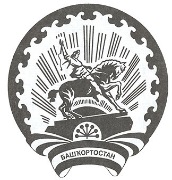 РЕСПУБЛИКА БАШКОРТОСТАНАДМИНИСТРАЦИЯгородского округа
город Октябрьский452600, город Октябрьский,
улица Чапаева, 23Ответственный исполнитель муниципальной программы
Отдел жилищно-коммунального хозяйства и благоустройства администрации городского округа город Октябрьский Республики БашкортостанМуниципальное бюджетное учреждение «Благоустройство» городского округа город Октябрьский Республики БашкортостанСоисполнители муниципальной программы
Соисполнители не предусмотреныПеречень региональных проектовНе предусмотреныЦель и задачи муниципальной программыЦель программы:
обеспечение надежного и высокоэффективного уличного освещения на территории городского округа город Октябрьский Республики Башкортостан;
Задачи программы:
модернизация объектов уличного освещения на территории городского округа город Октябрьский Республики Башкортостан;повышение надежности и энергетической эффективности объектов уличного освещения на территории городского округа город Октябрьский Республики Башкортостан;энергосбережение и снижение эксплуатационных затрат.
Сроки и этапы реализации муниципальной программы 2023-2029 годы без деления на этапыПеречень подпрограммПрограмма реализуется без деления на подпрограммыЦелевые индикаторы и показатели муниципальной программы Доля оснащения объектов уличного освещения светодиодными светильниками в общем количестве объектов уличного освещения;Снижения потребления электроэнергии (ежегодно);Снижение количества отказов в работе объектов уличного освещенияРесурсное обеспечение муниципальной программы Средства бюджета городского округа город Октябрьский Республики Башкортостан – 35 000,00 тыс.руб., из них по годам:- 2023 год – 5 000,00 тысяч рублей;
- 2024 год – 5 000,00 тысяч рублей;
- 2025 год – 5 000,00 тысяч рублей;
- 2026 год – 5 000,00 тысяч рублей;
- 2027 год – 5 000,00 тысяч рублей;
- 2028 год – 5 000,00 тысяч рублей;
- 2029 год – 5 000,00 тысяч рублей.Работы2020год2021год2022годЗамена ламп уличного освещения1110917956Установлено дополнительно светильников10012699№п/пЦелевой индикатор (показатель)Единица измеренияБазовое значениеПланируемое значение целевых индикаторов (показателей) по годам реализацииПланируемое значение целевых индикаторов (показателей) по годам реализацииПланируемое значение целевых индикаторов (показателей) по годам реализацииПланируемое значение целевых индикаторов (показателей) по годам реализацииПланируемое значение целевых индикаторов (показателей) по годам реализацииПланируемое значение целевых индикаторов (показателей) по годам реализацииПланируемое значение целевых индикаторов (показателей) по годам реализацииМетодика расчета значений целевого индикатора (показателя) программы№п/пЦелевой индикатор (показатель)Единица измерения20222023202420252026202720282029Методика расчета значений целевого индикатора (показателя) программы1Доля оснащения объектов уличного освещения светодиодными светильниками в общем количестве объектов уличного освещения%17304356698295100Dдиод=(Кфакт+Кпл)*100%/Кобщ/улDдиод - доля оснащения объектов уличного освещения светодиодными светильниками в общем количестве объектов уличного освещения;Кфакт – количество имеющихся светодиодных светильников на объектах уличного освещения на начало текущего года;Кпл – количество установленных в текущем году светодиодных светильников на объектах уличного освещения на конец текущего года;Кобщ/ул - общее количестве объектов уличного освещения (светоточек)2 Снижение потребления электроэнергии (ежегодно)кВт/ч51476825100000505000050000004950000490000048500004800000Кф=Кпред-КэкономКф – количество потребленной электроэнергии за текущий год (кВт/ч);К пред - количество потребленной электроэнергии за предыдущий год (кВт/ч);Кэконом – разница между потребленной электроэнергии за предыдущий год (кВт/ч) и потребленной электроэнергии за текущий год (кВт/ч);3Снижение количества отказов в работе объектов уличного освещенияшт956900850700750700650600Рассчитывается прямым подсчетом№п/пНаименование мероприятияОтветственный исполнительИсточник финансового обеспеченияРасходы по годам реализации программы, тыс.руб. Расходы по годам реализации программы, тыс.руб. Расходы по годам реализации программы, тыс.руб. Расходы по годам реализации программы, тыс.руб. Расходы по годам реализации программы, тыс.руб. Расходы по годам реализации программы, тыс.руб. Расходы по годам реализации программы, тыс.руб. Расходы по годам реализации программы, тыс.руб. Срок реализацииЦелевой индикатор (показатель) для достижения которого реализуется основное мероприятиеНепосредственный результат реализации мероприятия, единица измерения Значение непосредственного результата реализации мероприятия (по годам реализации муниципальной программы)№п/пНаименование мероприятияОтветственный исполнительИсточник финансового обеспеченияВсего2023202420252026202720282029Срок реализацииЦелевой индикатор (показатель) для достижения которого реализуется основное мероприятиеНепосредственный результат реализации мероприятия, единица измерения Значение непосредственного результата реализации мероприятия (по годам реализации муниципальной программы)1Приобретение укомплектованных  светодиодных светильников для объектов уличного освещенияОЖКХиБ администрации МБУ «Благоустройство»Бюджет ГО17500,002500,02500,02500,02500,02500,02500,02500,02023-20291Доля оснащения объектов уличного освещения светодиодными светильниками в общем количестве объектов уличного освещения (%)2023 – 1002024 – 1002025 – 1002026 – 1002027 – 1002028 – 1002028 – 1002Монтаж светодиодных светильников на объектах уличного освещенияОЖКХиБ администрации МБУ «Благоустройство»Бюджет ГО17500,002500,02500,02500,02500,02500,02500,02500,02023-20292Снижение потребления электроэнергии (ежегодно) (кВт/час)2023 – 1002024 – 1002025 – 1002026 – 1002027 – 1002028 – 1002028 – 100ВСЕГО35000,005000,05000,05000,05000,05000,05000,05000,0